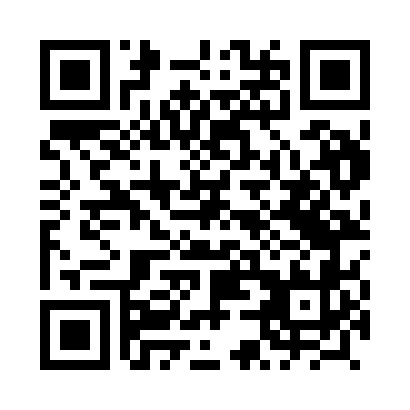 Prayer times for Drozdow, PolandWed 1 May 2024 - Fri 31 May 2024High Latitude Method: Angle Based RulePrayer Calculation Method: Muslim World LeagueAsar Calculation Method: HanafiPrayer times provided by https://www.salahtimes.comDateDayFajrSunriseDhuhrAsrMaghribIsha1Wed2:455:0712:305:367:5310:052Thu2:425:0612:305:377:5510:083Fri2:395:0412:305:387:5610:114Sat2:355:0212:305:397:5810:145Sun2:325:0012:295:407:5910:176Mon2:294:5912:295:418:0110:207Tue2:254:5712:295:418:0210:238Wed2:224:5512:295:428:0410:269Thu2:184:5412:295:438:0510:2910Fri2:154:5212:295:448:0710:3211Sat2:144:5112:295:458:0810:3512Sun2:134:4912:295:468:1010:3713Mon2:134:4812:295:478:1110:3814Tue2:124:4612:295:488:1310:3815Wed2:124:4512:295:488:1410:3916Thu2:114:4312:295:498:1610:4017Fri2:114:4212:295:508:1710:4018Sat2:104:4112:295:518:1810:4119Sun2:104:3912:295:528:2010:4120Mon2:094:3812:295:538:2110:4221Tue2:094:3712:295:538:2210:4322Wed2:084:3612:305:548:2410:4323Thu2:084:3512:305:558:2510:4424Fri2:074:3412:305:568:2610:4425Sat2:074:3312:305:568:2810:4526Sun2:074:3212:305:578:2910:4627Mon2:064:3112:305:588:3010:4628Tue2:064:3012:305:588:3110:4729Wed2:064:2912:305:598:3210:4730Thu2:064:2812:306:008:3310:4831Fri2:054:2712:316:008:3410:48